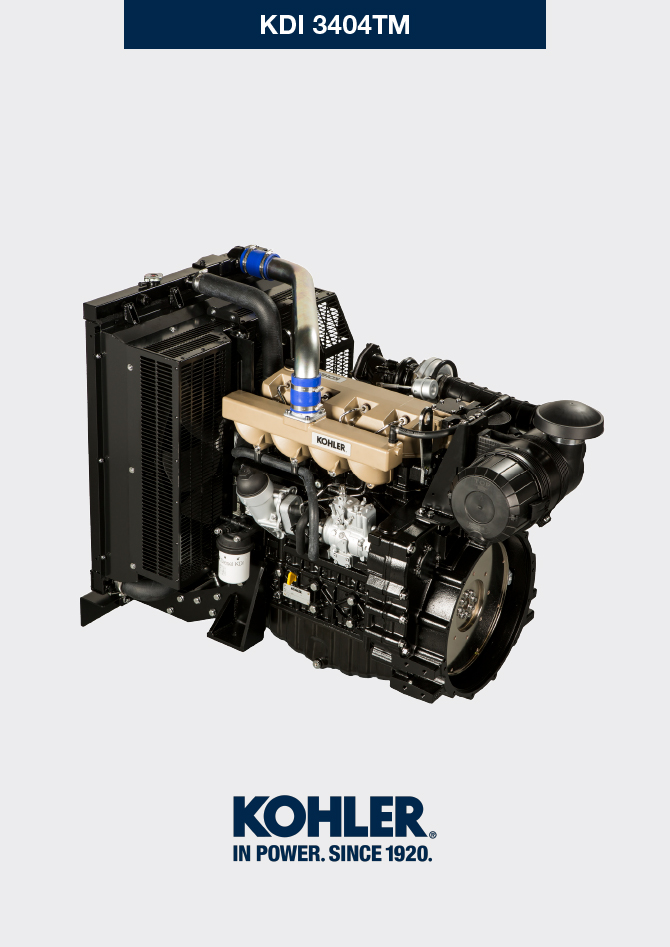 General InformationManual's PurposeGlossary and DefinitionsEmission-Related Installation InstructionsService requestEngine component identification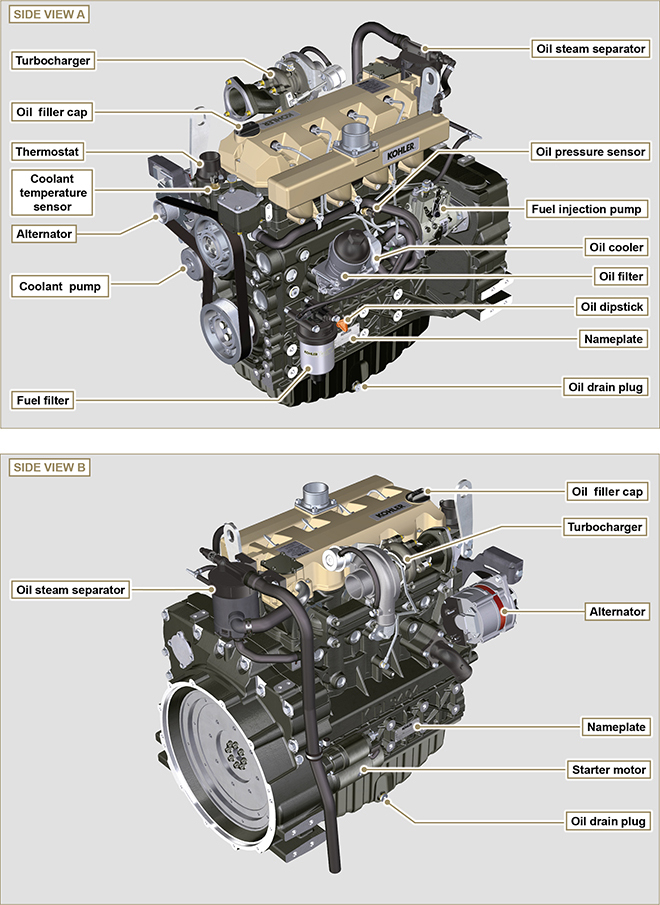 Manufacturer and engine identificationThe engine identification name plate is situated in the lower part of the crankcase; it is visible from the intake or exhaust side.

Fig 1.1 - Fig 1.2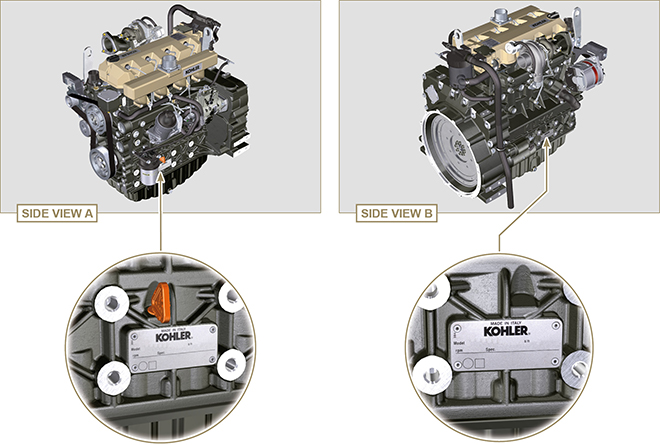 
Fig 1.3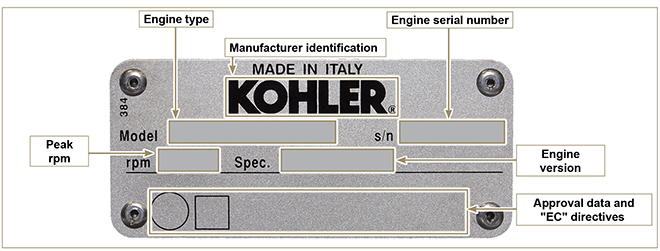 Homologation labels1.7.1  Label for EPA rules   (compilation example)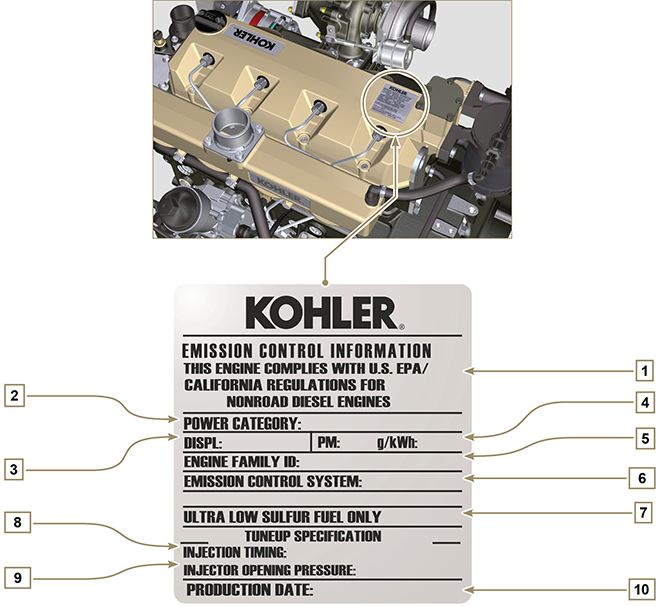 Tab. 1.11.7.2  Label for China Standards   (compilation example)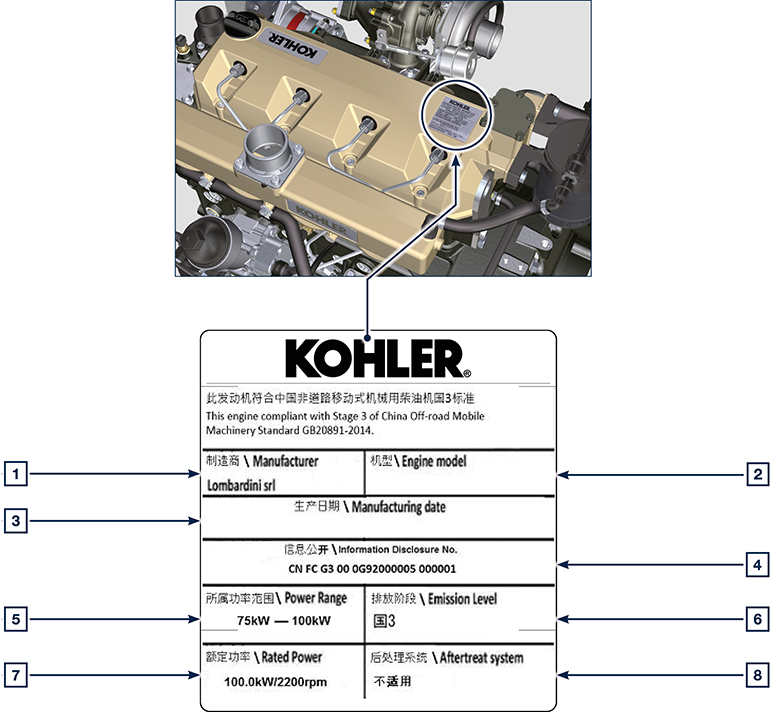 Tab 1.21.7.3 Label for Korea Standards   (compilation example)  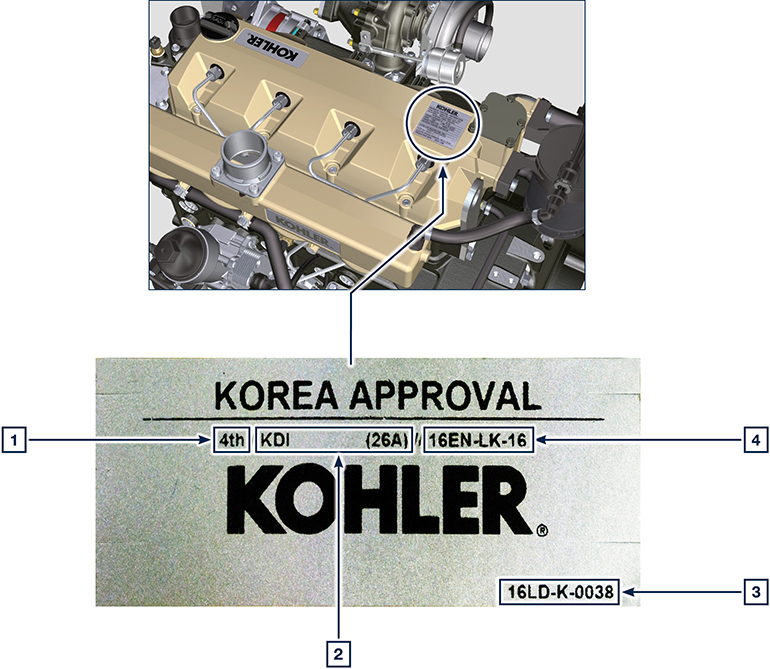 Tab 1.3Technical informationGeneral description of the engine- 4-stroke, in-line cylinders Diesel engine; -Liquid-cooling system;
- 4 valves per cylinder with hydraulic tappets;

- Direct Injection.
Engine specificationsTab. 2.1Engine dimensions (mm)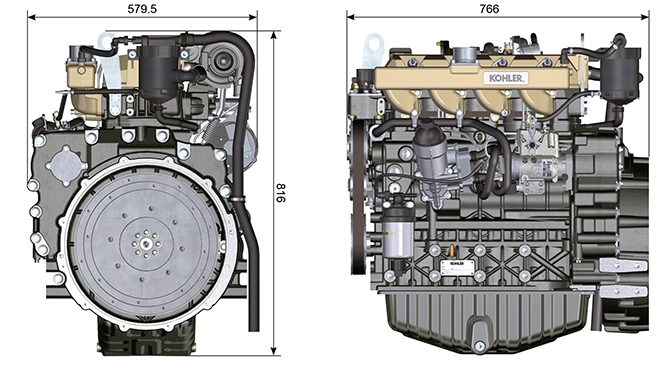 Oil     Important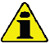 The engine may be damaged if operated with improper oil level.Do not exceed the MAX level because a sudden increase in engine rpm could be caused by its combustion.Use only the recommended oil to ensure adequate protection, efficiency and service life of the engine.The use of lubricants other than recommended may shorten the engine life.Viscosity must be appropriate to the ambient temperature to which the engine is to be exposed.   Danger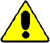 Prolonged skin contact with the exhausted engine oil can cause cancer of the skin.If contact with oil cannot be avoided, thoroughly wash your hands with soap and water as soon as possible.For the exhausted oil disposal, refer to the Par.  DISPOSAL and SCRAPPING .

2.4.1 SAE oil classificationIn the SAE classification, oils are identified according to viscosity without considering any other qualitative characteristic.The code is composed of two numbers, which indicate, and must correspond to, the ambient temperature in which the engine operates, the first number refers to the viscosity when cold, for use during winter (" W "), while the second number is for viscosity at high temperatures.2.2Low S.A.P.S. oils, sulfate ashes <1% may not be used with fuels with a sulfur content >50ppm.Filtration of oils is critical to proper operation and lubrication; always change filters regularly as specified in this manual.Fuel   Important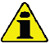 Use of other types of fuel could damage the engine. Do not use dirty diesel fuel or mixtures of diesel fuel and water since this will cause serious engine faults.Any failures resulting from the use of fuels other than recommended will not be warranted.   Warning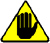 Clean fuel prevents the fuel injectors from clogging. Immediately clean up any spillage during refuelling.Never store diesel fuel in galvanized containers (i.e. coated with zinc). Diesel fuel and the galvanized coating react chemically to each other, producing flaking that quickly clogs filters or causes fuel pump and/or injector failure.2.3NOTE : In a warranty case the customer must prove by a certificate from the fuel supplier that an allowed fuel was used.
KDI Mechanical Injection Tier 3 – Stage IIIA certified Engines (w and w/o EGR)Those engines are designed for fuels in accordance with EN 590 and ASTM D975 for a cetane number of at least 45. Since those engines are not equipped with exhaust gas after-treatment, they can be operated with diesel fuels with sulfur content up to 500 mg/kg (ppm). Compliance with the emission requirements is guaranteed only with sulfur content up to 15 mg/kg (ppm).
Engines operated with fuels as per EN 590 and ASTM D975 with sulfur content < 15mg/kg have an oil changing interval of 500hrs. Fuels with a sulfur content > 500 mg/kg demand a shorter lubricating oil change interval. This is set at 250hrs. However, the engine oil must be changed when the Total Base Number TBN is reduced to 6.0 mgKOH/g test method ASTM D4739. With high fuel sulfur content fuel this may happen at 125hrs. Do not use low SAPS oils.KDI Mechanical Injection Uncertified Engines (no EGR Engines)Those engines are designed for fuels in accordance with EN 590 and ASTM D975 for a cetane number of at least 45. Since those engines are not equipped with exhaust gas after-treatment, they can be operated with diesel fuels with sulfur content up to 2000 mg/kg (ppm).Engines operated with fuels as per EN 590 and ASTM D975 with sulfur content < 15mg/kg have an oil changing interval of 500hrs. Fuels with a sulfur content > 500 mg/kg demand a shorter lubricating oil change interval. This is set at 250hrs. However, the engine oil must be changed when the Total Base Number TBN is reduced to 6.0 mgKOH/g test method ASTM D47392.5.1 Fuel for low temperatures
When operating the engine in ambient temperatures lower than 0 degrees C, use suitable low temperature fuel normally available from fuel distributors and corresponding to the specifications of Tab. 2.3 .These fuels reduce the formation of paraffin in diesel at low temperatures.When paraffin forms in the diesel, the fuel filter becomes blocked interrupting the flow of fuel.2.5.2 Biodiesel fuelFuels containing 10% methyl ester or B10, are suitable for use in this engine provided that they meet the specifications listed in the Tab. 2.3.DO NOT USE vegetable oil as a biofuel for this engine.2.42.5.3 Synthetic fuels: GTL, CTL, BTL, HV
 It is a well-known fact that engines which are operated for longer periods with conventional diesel fuel and then converted to synthetic fuels suffer shrinkage of polymer seals in the injection system and thus fuel leaks. The reason for this behavior is that the aromatic-free synthetic fuels can lead to a change in the selling behavior of polymer seals.
Therefore, conversion from diesel fuel to synthetic fuel may only be done after changing the critical seals. The problem of shrinkage does not occur when an engine was operated with synthetic fuel from the start. 2.5.4 Non-Road Fuels
Other non-road fuels may be used if they comply with all the limit values of EN 590 except for the fuel density, the cetane number and the sulfur content.
The following limits apply for these parameters:2.52.5.5 Jet Fuels
 Only for KDI Mechanical Injection Uncertified Engines (no EGR Engines).
The following jet fuels can be used but only adopting an additional fuel filter with lubricity doser:2.62.5.6 Emission-Related Installation Instructions Failing to follow the instructions in the applications guidebook when installing a certified engine in a piece of nonroad equipment violates federal law (40 CFR 1068.105(b)), subject to fines or other penalties as described in the Clean Air Act.
OEM must apply a separate label with the following statement: “ULTRA LOW SULFUR FUEL ONLY” near the fuel inlet.

Ensure you are installing an engine appropriately certified for your application. Constant speed engines may only be installed on constant speed equipment for constant speed operation.

If you install the engine in a way that makes the engine's emission control information label hard to read during normal engine maintenance, you must place a duplicate label on the equipment, as described in 40 CFR 1068.105.
Coolant recommendationBattery recommendationBattery not supplied by KohlerTab. 2.7Safety informationSafety informationGeneral remarks3.2.1 Note for OEMWhen installing the KDI engines, always bear in mind that any variation to the functional systems may result in serious failures to the engine.Any improvement must be verified at KOHLER testing laboratories before application of the engine.In case the approval to a modification is not granted, KOHLER shall not be deemed responsible for any consequential failures or damages to the engine.Those who carry out the use and maintenance on the engine must wear the safety equipment and the accident-prevention guards.KOHLER declines all direct and indirect liability for failure to comply with the standards of conduct contained in this manual.KOHLER cannot consider every reasonably unforeseeable misuse that may cause a potential danger.
3.2.2 Note for end userThe following indications are dedicated to the user of the machine in order to reduce or eliminate risks concerning engine operation and the relative routine maintenance work.The user must read these instructions carefully. Failure to do this could lead to serious danger for his personal safety and health and that of any persons who may be in the vicinity of the machine.On starting, make sure that the engine is as horizontal as possible, unless the machine specifications differ.Make sure that the machine is stable to prevent the risk of overturning.The engine must not operate in places containing inflammable materials, in explosive atmospheres, where there is dust that can easily catch fire unless specific, adequate and clearly indicated precautions have been taken and have been certified for the machine.To prevent fire hazards, always keep the machine at least one meter from buildings or from other machinery.Children and animals must be kept at a due distance from operating machines in order to prevent hazards deriving from their operation.Thoroughly wash and clean all the external parts of the engine before performing any operation, in order to avoid the accidental introduction of impurities/foreign bodies. Use only water and/or appropriate products to clean the engine. If cleaning engine with a pressure washer or steam cleaner, it is important to maintain a minimum distance of at least 200mm between the surface to be washed and the nozzle. Avoid directing the nozzle on electrical components, cable connections and sealed rings (oil seals etc). Thoroughly wash and clean the area surrounding the engine following the instructions provided by machine manufacturer.Fuel and oil are inflammable. The tank must only be filled when the engine is off. Before starting, dry any spilt fuel.Make sure that no soundproofing panels and the ground or floor on which the machine is standing have not soaked up any fuel.Fuel vapour is highly toxic. Only refuel outdoors or in a well ventilated placeDo not smoke or use open flames when refuelling.During operation, the surface of the engine can become dangerously hot. Avoid touching the exhaust system in particular.Before proceeding with any operation on the engine, stop it and allow it to cool.Always open the radiator plug or expansion chamber with the utmost caution, wearing protective garments and goggles.The coolant fluid is under pressure. Never carry out any inspections until the engine has cooled.If there is an electric fan, do not approach the engine when it is still hot as the fan could also start operating when the engine is at a standstill.The oil must be drained whilst the engine is hot. Particular care is required to prevent burns. Do not allow oil to come into contact with the skin because of the health hazards involved. It is recommended to use an oil intake pump.During operations that involve access to moving parts of the engine and/or removal of rotating guards, disconnect and insulate the negative wire (-) of the battery to prevent accidental short-circuits and to stop the starter motor from being energized.Check belt tension only when the engine is off.Fully tighten the tank cap each time after refuelling. Do not fill the tank right to the top but leave an adequate space for the fuel to expand.To start the engine follow the specific instructions provided in the engine and/or machine operating manual. Do not use auxiliary starting devices not originally installed on the machine (e.g. Startpilot).Before starting, remove any tools that were used to service the engine and/or machine. Make sure that all guards have been refitted.Do not mix fuel with elements such as oil or kerosene. Failure to comply with this prohibition will cause the non-operation of the catalyst and non-observance of the emissions declared by KOHLER .Pay attention to the temperature of the oil filter when the filter itself is replaced.Only check, top up and change the coolant fluid when the engine is off and reached the ambient temperature. Coolant fluid is polluting, it must therefore be disposed of in the correct way.Do not use air and water jets at high pressures on cables, connectors and injectors.   Important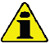 Only use the eyebolts A installed by KOHLER to move the engine (Fig. 3.1) .The angle between each lifting chain and the eyebolts shall not exceed 15° inwards.The correct tightening of the lifting screws is 80Nm.Do not interpose spacers or washers between the eyebolts and engine head.Provided that the above requirements are met, if the lifting eyebolts are subject to permanent deformation (inwards), all subsequent lifting operations must be performed in order to prevent them from bending in the opposite direction.

Fig 3.1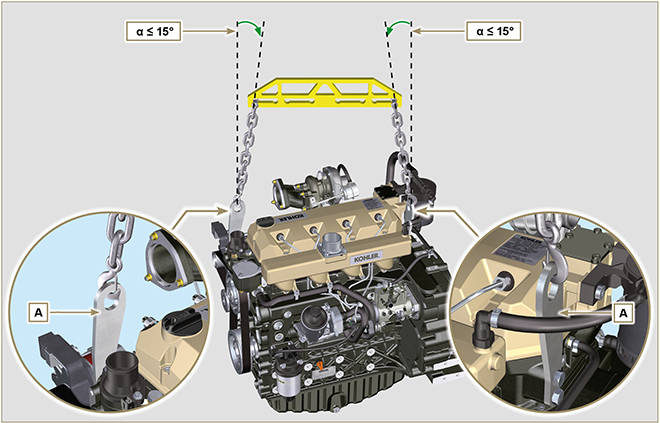 Safety signal descriptionInformation and safety signalsSafety and environmental impactLocation of safety labels on engine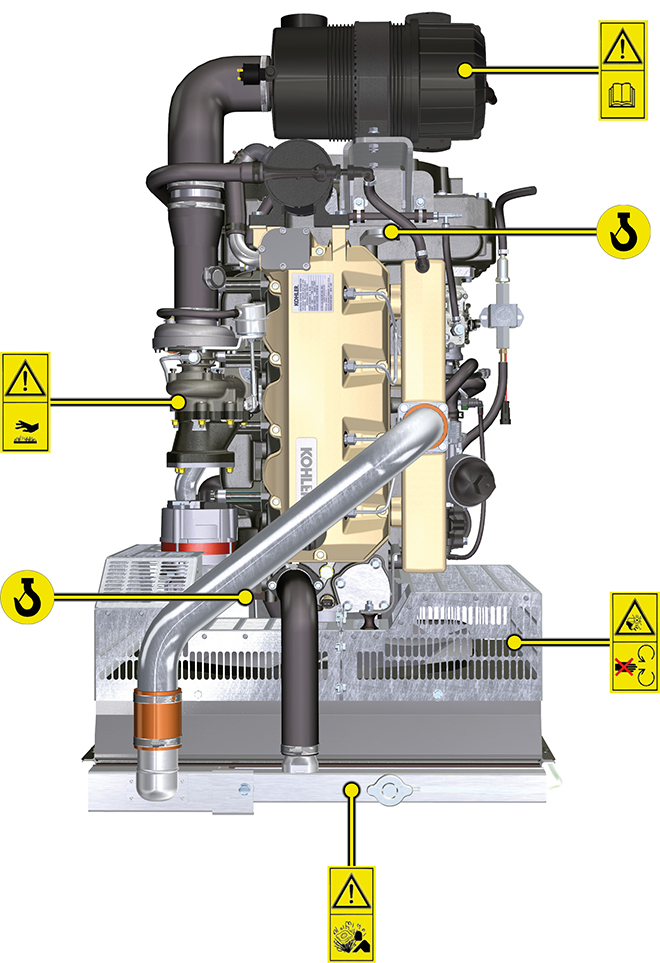 Information about usePre-start checkRead carefully the following pages and carry out the operations described below in accordance with the instructions specified.
   Important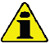 Non compliance with the operations described in the following pages involves the risk of damages to the engine and vehicle on which it is installed as well as personal and/or property damage.Increase the frequency of maintenance operations in heavy working conditions (engine starts but stops, very dusty and hot environments, etc..).Running-in periodStarting and turning off4.3.1 StartingCheck the level of the engine oil, fuel and coolant and fill if necessary ( Par. 4.5 e Par. 4.6 ).Put the ignition key in the ignition switch (if supplied).Tun the key to ON position.Turn the key beyond the ON position and release it when the engine starts (the key will return into ON position automatically).   Important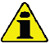 At the first fuelling or if the tank was empty filling the fuel system ( Par 6.3 from point 6 to point 9).Do not actuate the starter for more than 15 seconds at a time. If the engine does not start, wait for one minute before repeating attempt.If engine does not start after two attempts see Tab. 7.1 and Tab. 7.2 to found the cause.
4.3.2 After starting     Warning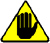 Make sure that all the warning lights on the control panel are off when the engine is running.
1 - Run at minimum speed for a few minutes according to table (except constant speed engine).4.3.3 Turning offDo not turn off the engine when it is running at the maximum rotation speed (except constant speed engine).Before turning it off, keep it idle at minimum speed for about 1 minute.Turn the key to OFF position.Refuelling     Important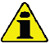 Before proceeding with operation, read  Par. 3.2.2 .   Danger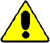 Fill the engine off.The only approved fuels are those listed in Tab. 2.3 .In those countries where fuel has a high sulphur content, its is advisable to lubricate the engine with a high alkaline oil or alternatively to replace the lubricating oil recommended by KOHLER more frequently.To avoid explosions or fire outbreaks, do not smoke or use open flames during the operations.Fuel vapours are highly toxic.Only carry out the operations outdoors or in a well ventilated place.Keep your face well away from the fuel fill to prevent harmful vapours from being inhaled.Dispose of fuel in the correct way and do not litter as it is highly polluting.When refuelling, it is advisable to use a funnel to prevent fuel from spilling out.The fuel should also be filtered to prevent dust or dirt from entering the tank.
Do not overfill the fuel tank. Leave room for the fuel to expand.
NOTE: At the first fuelling or if the tank was empty filling the fuel system (Par. 6.3 point 8).Oil fillingCoolant filling     Important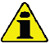 Before proceeding with operation, read Par. 3.2.2 .   Warning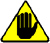 An anti-freeze protection liquid (ANTIFREEZE) - mixed with decalcified water - must be used.The freezing point of the refrigerant mixture depends on the amount concentration in water.As well as lowering the freezing point, the antifreeze also raises the boiling point.A 50% mixture is recommended to ensure a general level at protection prevents the formation of rust, galvanic currents and calcium deposits (Tab. 2.4) .Information about maintenanceUseful information about maintenanceThis chapter shows all operations described in the Tab. 5.1 and Tab. 5.2 . if you have the skills appropriate may be directly carried out by the user.Periodic inspection and maintenance operations must be carried out as indicated in this manual and are the responsability of the user.Failure to comply with these service and maintenance intervals increases the risk of technical damage to the engine. Any non compliance makes the warranty become null and void.In order to prevent personal and property damage read carefully the instructions listed below before proceeding with any operation of the engine.   Warning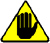 Inspections must be made when the engine is off and cold.Place engine on level sur face to ensure accurate measurement of oil level.Before starting, to avoid spillages of oil make sure that: - the oil dipstick is inserted correctly;

- also check that:

oil drain plug and

oil filler cap are tightened firmly.
     Important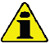 Before proceeding with operation, read  Par. 3.2.2 .     Danger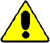 For safety precautions see Chap. 3 .Periodic maintenanceThe intervals of preventive maintenance in Tab. 5.1, Tab. 5.2, Tab. 5.3 and Tab. 5.4 refer to the engine operating under normal operating conditions with fuel and oil meeting the recommended specifications.5.1
5.2  5.3  5.4(1) - In case of low use: 12 months. (2) - The period of time that must elapse before checking the filter element depends on the environment in which the engine operates. The air filter must be cleaned and replaced more frequently under very dusty conditions.
(3) - In case of low use: 36 months.

(6) - Contact authorized KOHLER workshops.
(7) - The replacement interval is only an indication, it strongly depends from environmental condition and hose status detected during regular visual inspection.(8) -  The first check must be done after 10 hours.(9) - Test the coolant condition annually with coolant test strips.(10) - It is recommended to have SCA (Supplemental Coolant Additives) added at the first maintenance interval.(11) - Read Cap. 2.5, "KDI Mechanical Injection Uncertified Engines (no EGR Engines)"Oil level checkAir filter checkCheck of the radiator heat - exchanger surfaceRubber hoses checkCheck coolant levelCheck Poly-V alternator beltCheck fuel filter cartridgeProduct preservation   Important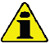 If the engines are not to be used for 6 months, they must be protected by carrying out the operations described in Engine storage (up to 6 months) ( Par. 5.11 ) .If the engine is still not in use after the first 6 months, it is necessary to carry out a further operation to extend the protection period (more than 6 months) ( Par. 5.12 ) .If the engine is not to be used for an extended period, the protective treatment procedure must be repeated within 24 months of the previous one.Engine storage up to 6 monthsEngine storage over 6 monthsFollow the steps described in Par. 5.11 .Engine oil replacement ( Par. 6.1 ) .Refuel with fuel additives for long storage.With expansion tank:
make sure that the coolant is up to the maximum level.Without expansion tank: Top liquid up until the pipes inside the radiator are covered by about 5 mm.

Do not overfill the radiator, but leave room for the fuel to expand.Start the engine and keep it idle at minimum speed for 2 minutes.Bring the engine to 3/4 of the maximum speed for 5÷10 minutes.Turn off the engine.Completely empty the fuel tank.Spray SAE 10W-40 on the exhaust and intake manifolds.Seal the exhaust and intake ducts to prevent foreign bodies from entering.When cleaning the engine, if using a pressure washer or steam cleaning device, avoid directing the nozzle on electrical components, cable connections and sealed rings (oil seals etc).
If cleaning engine with a pressure washer or steam cleaner, it is important to maintain a minimum distance of at least 200mm between the surface to be washed and the nozzle - avoiding absolutely electrical components such as alternators, starter motors and engine control units (ECU).Treat non-painted parts with protective products.If the engine protection is performed according to the suggestions indicated no corrosion damage should occur.Engine starting after storageRemove the protective sheet.Use a cloth soaked in degreasing product to remove the protective treatment from the external parts.Inject lubricating oil (no more than 2 cm 3 ) into the intake ducts.Refill the tank with fresh fuel.Make sure that the oil and the coolant are up to the maximum level.Start the engine and keep it idle at minimum speed for a two about minutes.Bring the engine to 75% of maximum rated speed for 5 to 10 minutes.Stop the engine while the oil is still hot ( Par. 6.1 ) , discharge the protective oil in a suitable container.   Warning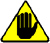 Over time, lubricants and filters lose their properties, so it is important consider whether they need replacing, also based on the criteria described in Tab. 5.2 .
Replace the filters (air, oil, fuel) with original spare parts.Pour new oil ( Par. 4.5 ) up to the maximum level .Empty the cooling circuit completely and pour in the new coolant up to the maximum level ( Par. 4.6 ) .Unused machineInformation about replacementsEngine oil replacementOil filter cartridge replacementFuel filter cartridge replacementAir filter cartridge replacementDisposal and scrappingInformation about failuresUseful information about failuresThis chapter contains information about the problems that may appear during engine operation with its causes and trouble shooting Tab. 7.2 .In some cases, you shall turn off the engine immediately to avoid further damage Tab. 7.1 .
Tab 7.1Tab 7.2
In the event that the solutions proposed in Tab. 7.2 do not eliminate the trouble, contact a KOHLER authorized workshopInformation about warrantyWarranty termsGlossaryGlossary and DefinitionsABCEFGHIKMPRSTUW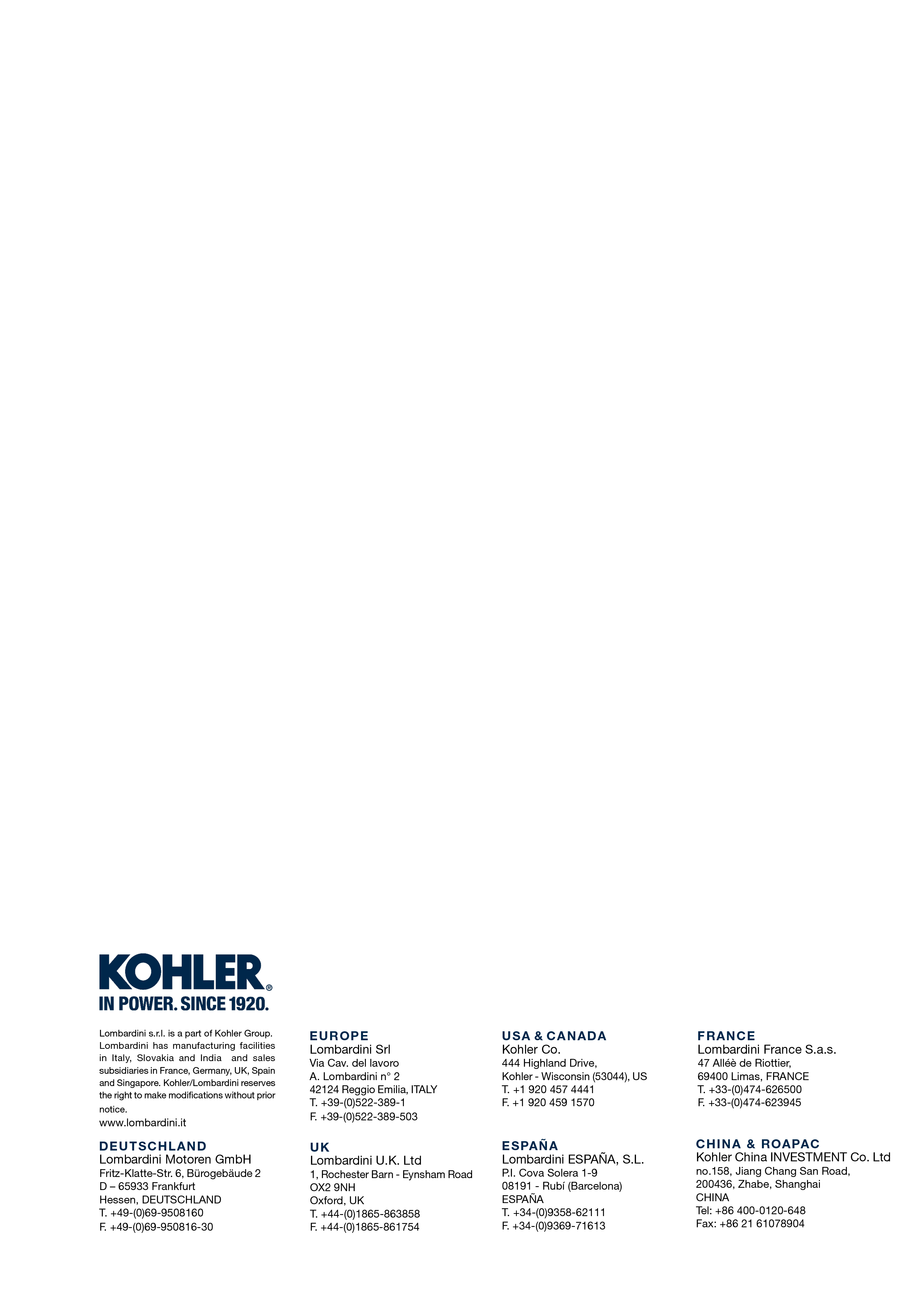 KDI 3404TMKDI 3404 TM Owner Manual (Rev. 08.3)This manual contains the instructions needed to carry out proper use and maintenance of the engine, therefore it must always be available, for future reference when required.This manual is an integral part of the engine, in the event of transfer or sale, it must be attached to it.Safety pictograms can be found on the engine and it is the operator's responsibility to keep them in a perfectly visible place and replace them when they are no longer legible.Information, description and pictures in this manual reflect the state of the art at the time of the marketing of engine.However, development on the engines is continuous. Therefore, the information within this manual is subject to change without notice and without obligation.KOHLER reserves the right to make, at any time, changes in the engines for technical or commercial reasons.These changes do not require KOHLER to intervene on the marketed production up to that time and not to consider this manual as inappropriate.Any additional section that KOHLER will deem necessary to supply some time after the main text shall be kept together with the manual and considered as an integral part of it.The information contained within this manual is the sole property of KOHLER . As such, no reproduction or replication in whole or part is allowed without the express written permission of KOHLER .The paragraphs, tables and figure are divided into chapter with their progressive numbers.Es: Par. 2.3 - chapter 2 paragraph 3.
Tab. 3.4 - chapter 3 table 4.
Fig. 5.5 - chapter 5 figure 5.
The references of the objects described in the text and in figure and number are indicated by letters, which are always and only related to the paragraph you are reading unless there are specific references to other figures or paragraphs.

NOTE: All data, measurements and relevant symbols are shown in the glossary section. Failing to follow the instructions in the applications guidebook when installing a certified engine in a piece of nonroad equipment violates federal law (40 CFR 1068.105(b)), subject to fines or other penalties as described in the Clean Air Act. OEM must apply a separate label with the following statement: “ULTRA LOW SULFUR FUEL ONLY” near the fuel inlet.
Ensure you are installing an engine appropriately certified for your application. Constant speed engines may only be installed on constant speed equipment for constant speed operation.

If you install the engine in a way that makes the engine's emission control information label hard to read during normal engine maintenance, you must place a duplicate label on the equipment, as described in 40 CFR 1068.105.The complete and updated list of authorized Kohler Co. service centers can be found on websites:
www.kohlerengines.com & dealers.kohlerpower.it .If you have any questions regarding your warranty rights and responsibilities or the location of the nearest Kohler Co. authorized service location, you should contact Kohler Co. at 1-800-544-2444 or access our website at www.kohlerengines.com (USA and North American).POS.DESCRIPTION1Model year in compliance with the rules2Power category (kW)3Engine displacement (L)4Particulate emission limit (g/kWh)5Engine family ID6Emission Control System = ECS7Fuel with low sulphur content8Injection timing9Injector opening pressure (bar)10Production date (example: 2013.JAN)POSDESCRIPTION1Manufacturer2Engine model3Manufactoring date4Certificate N°5Power range (kW)6Emission level7Rated power8Aftertreat systemPOSDESCRIPTION1Tier 4 Final2Engine model3Manufactoring date and  manufacturer code4N° Korea emission certificateTECHNICAL DATATECHNICAL DATAUNIT OF MEASURE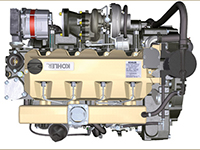 Engine typeEngine typeEngine typeKDI 3404 TMKDI 3404 TMCylindersCylindersn.44BoreBoremm9696StrokeStrokemm116116DisplacementDisplacementcm 333593359MAX INCLINATION DURING OPERATION (even in combined)MAX INCLINATION DURING OPERATION (even in combined)α 40° max 30 min 40° max 30 minMAX INCLINATION DURING OPERATION (even in combined)MAX INCLINATION DURING OPERATION (even in combined)α 45° max 1 min 45° max 1 minOIL CAPACITY (MAX level.) including oil filterstandard versionlt.15.615.6DRY WEIGHTDRY WEIGHT405405RECCOMENDED OILRECCOMENDED OILRECCOMENDED OILRECCOMENDED OILRECCOMENDED OILRECCOMENDED OILVISCOSITYSAE10w-40 (-25°C ÷ +50°C)5w-40 (-30°C ÷ +50°C)
0w-40 (-40°C ÷ +50°C)10w-40 (-25°C ÷ +50°C)5w-40 (-30°C ÷ +50°C)
0w-40 (-40°C ÷ +50°C)10w-40 (-25°C ÷ +50°C)5w-40 (-30°C ÷ +50°C)
0w-40 (-40°C ÷ +50°C)10w-40 (-25°C ÷ +50°C)5w-40 (-30°C ÷ +50°C)
0w-40 (-40°C ÷ +50°C)WITH SPECIFICATIONSAPICI-4 Plus CI-4

CH-4CI-4 Plus CI-4

CH-4CI-4 Plus CI-4

CH-4CI-4 Plus CI-4

CH-4WITH SPECIFICATIONSACEAE7E4E7E4E7E4E7E4FUEL COMPATIBILITYFUEL COMPATIBILITYFUEL COMPATIBILITYFUEL COMPATIBILITYFUEL COMPATIBILITYFUEL COMPATIBILITYFUEL COMPATIBILITYFUEL COMPATIBILITYFUEL COMPATIBILITYEN 590 (biodiesel content max. 7% (V/V))EN 590 (biodiesel content max. 7% (V/V))EN 590 (biodiesel content max. 7% (V/V))EN 590 (biodiesel content max. 7% (V/V))EN 590 (biodiesel content max. 7% (V/V))EN 590 (biodiesel content max. 7% (V/V))EN 590 (biodiesel content max. 7% (V/V))EN 590 (biodiesel content max. 7% (V/V))EN 590 (biodiesel content max. 7% (V/V))ASTM D 975 Grade 1-D S15ASTM D 975 Grade 1-D S15ASTM D 975 Grade 1-D S15ASTM D 975 Grade 1-D S15ASTM D 975 Grade 1-D S15ASTM D 975 Grade 1-D S15ASTM D 975 Grade 1-D S15ASTM D 975 Grade 1-D S15ASTM D 975 Grade 1-D S15ASTM D 975 Grade 2-D S15ASTM D 975 Grade 2-D S15ASTM D 975 Grade 2-D S15ASTM D 975 Grade 2-D S15ASTM D 975 Grade 2-D S15ASTM D 975 Grade 2-D S15ASTM D 975 Grade 2-D S15ASTM D 975 Grade 2-D S15ASTM D 975 Grade 2-D S15NATO F-54, equivalent to diesel fuel in accordance with EN 590NATO F-54, equivalent to diesel fuel in accordance with EN 590NATO F-54, equivalent to diesel fuel in accordance with EN 590NATO F-54, equivalent to diesel fuel in accordance with EN 590NATO F-54, equivalent to diesel fuel in accordance with EN 590NATO F-54, equivalent to diesel fuel in accordance with EN 590NATO F-54, equivalent to diesel fuel in accordance with EN 590NATO F-54, equivalent to diesel fuel in accordance with EN 590NATO F-54, equivalent to diesel fuel in accordance with EN 590EN 590 or ASTM D 975 Grade 1, 2 -D S15 Arctic DieselEN 590 or ASTM D 975 Grade 1, 2 -D S15 Arctic DieselEN 590 or ASTM D 975 Grade 1, 2 -D S15 Arctic DieselEN 590 or ASTM D 975 Grade 1, 2 -D S15 Arctic DieselEN 590 or ASTM D 975 Grade 1, 2 -D S15 Arctic DieselEN 590 or ASTM D 975 Grade 1, 2 -D S15 Arctic DieselEN 590 or ASTM D 975 Grade 1, 2 -D S15 Arctic DieselEN 590 or ASTM D 975 Grade 1, 2 -D S15 Arctic DieselEN 590 or ASTM D 975 Grade 1, 2 -D S15 Arctic DieselJIS K 2204 No. 1, No. 2JIS K 2204 No. 1, No. 2JIS K 2204 No. 1, No. 2JIS K 2204 No. 1, No. 2JIS K 2204 No. 1, No. 2JIS K 2204 No. 1, No. 2JIS K 2204 No. 1, No. 2JIS K 2204 No. 1, No. 2JIS K 2204 No. 1, No. 2BIODIESEL COMPATIBILITYBIODIESEL COMPATIBILITYBIODIESEL COMPATIBILITYBIODIESEL COMPATIBILITYBIODIESEL COMPATIBILITYBIODIESEL COMPATIBILITYBIODIESEL COMPATIBILITYBIODIESEL COMPATIBILITYBIODIESEL COMPATIBILITYBiodiesel according to EN 14214 (only permissible for mixture with diesel fuel at max. 10% (V/V))Biodiesel according to EN 14214 (only permissible for mixture with diesel fuel at max. 10% (V/V))Biodiesel according to EN 14214 (only permissible for mixture with diesel fuel at max. 10% (V/V))Biodiesel according to EN 14214 (only permissible for mixture with diesel fuel at max. 10% (V/V))Biodiesel according to EN 14214 (only permissible for mixture with diesel fuel at max. 10% (V/V))Biodiesel according to EN 14214 (only permissible for mixture with diesel fuel at max. 10% (V/V))Biodiesel according to EN 14214 (only permissible for mixture with diesel fuel at max. 10% (V/V))Biodiesel according to EN 14214 (only permissible for mixture with diesel fuel at max. 10% (V/V))Biodiesel according to EN 14214 (only permissible for mixture with diesel fuel at max. 10% (V/V))US biodiesel according to ASTM D6751 – 09a (B100) (only permissible for mixtures with diesel fuel at 10% (V/V))US biodiesel according to ASTM D6751 – 09a (B100) (only permissible for mixtures with diesel fuel at 10% (V/V))US biodiesel according to ASTM D6751 – 09a (B100) (only permissible for mixtures with diesel fuel at 10% (V/V))US biodiesel according to ASTM D6751 – 09a (B100) (only permissible for mixtures with diesel fuel at 10% (V/V))US biodiesel according to ASTM D6751 – 09a (B100) (only permissible for mixtures with diesel fuel at 10% (V/V))US biodiesel according to ASTM D6751 – 09a (B100) (only permissible for mixtures with diesel fuel at 10% (V/V))US biodiesel according to ASTM D6751 – 09a (B100) (only permissible for mixtures with diesel fuel at 10% (V/V))US biodiesel according to ASTM D6751 – 09a (B100) (only permissible for mixtures with diesel fuel at 10% (V/V))US biodiesel according to ASTM D6751 – 09a (B100) (only permissible for mixtures with diesel fuel at 10% (V/V))FUEL PARAMETERUNITLIMIT VALUECetane numberMin. 49Fuel density at 15°CKg/m 3820 - 860Sulfur contentmg/kg or ppmmax. 500FUELFUELF-34/F-35 (kerosene, NATO designation)JP-8 (kerosene, US military designation)F-44 (kerosene, NATO designationJP-5 (kerosene, US military designation)F-63 (kerosene, NATO designation, equivalent to F-34/F-35 with additives)Jet A (kerosene for civil aviation)F-65 (kerosene, NATO designation, 1:1 mixture of F-54 and F-34/F-35)Jet A1 (kerosene for civil aviation)A mixture of 50% demineralized water and 50% low silicate ethylene glycol based coolant liquid must be used. Use a Long Life or Extended Life Heavy Duty OAT coolant free of: silicates, phosphates, borates, nitrites and amines.
The following ethylene-glycol based engine coolant for all models within KDI engine family may be used:
OAT (Organic Acid Technology) Low Silicate: ASTM D-3306 D-6210HOAT (Hybrid Organic Acid Technology) Low Silicate: ASTM D-3306 D-6210The above coolants in concentrated formulation must be mixed with distilled, deionized, or demineralized water. A pre-mixed formulation (40-60% or 50-50%) can be used directly when available.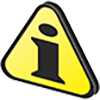 ImportantDo not mix ethylene glycol and propylene glycol based coolants. Do not mix OAT and HOAT based coolant. OAT performance life can be drastically reduced if contaminated with nitrite-containing coolants.Never use automotive-type coolants. These coolants do not contain the correct additives to protect heavy – duty diesel engines.OAT coolants are maintenance free up to 6 years or 6000hrs of operation , provided that the cooling system is topped up using the same type of coolant. Do not mix different coolant types. Test the coolant condition annually with coolant test strips.
HOAT are not all maintenance free and it is recommended to have SCA (Supplemental Coolant Additives) added at the first maintenance interval.RECOMMENDED BATTERIESRECOMMENDED BATTERIESAMBIENT TEMPERATUREBATTERY TYPE≥ - 15°C100 Ah - 800 CCA/SAE< -15°C120 Ah - 1000 CCA/SAEThe intended use of the engine is in conformity with the machine on which it is mounted.Any use of the machine other than that described cannot be considered as complying with its intended purpose as specified by KOHLER .KOHLER declines all responsibility for any change to the engine not described in this manual made by unauthorized KOHLER personnel.A proper use of the engine, a strict observance of the rules listed below and the rigorous application of all these precautions will avoid the risk of accidents or injuries.Those who carry out the use and maintenance on the engine must wear the safety equipment and the accident-prevention guards.KOHLER declines all direct and indirect liability for failure to comply with the standards of conduct contained in this manual.KOHLER cannot consider every reasonably unforeseeable misuse that may cause a potential danger.To ensure safe operation please read the following statements and understand their meaning.Also refer to your equipment manufacturer's manual for other important safety information.This manual contains safety precautions which are explained below.Please read them carefully.Every organisation has a duty to implement procedures to identify, assess and monitor the influence of its own activities (products, services, etc.) on the environment. Procedures for identifying the extent of the impact on the environment must consider the following factors:
- Liquid waste.

- Waste management.

- Soil contamination.

- Atmospheric emission.

- Use of raw materials and natural resources.

- Regulations and directives regarding environmental impact.

In order to minimise the impact on the environment, KOHLER now provides a number of indications to be followed by all persons handling the engine, for any reason, during its expected lifetime. - All components and fluids must be disposed of in accordance with the laws of the country in which disposal is taking place.

- Keep the fuel and engine control systems and the exhaust pipes in efficient working order to limit environmental and noise pollution.

- When discontinuing use of the engine, select all components according to their chemical characteristics and dispose of them separately.NOTE: For the first 50 hours of engine operation, it is advisable not to exceed 75% of the maximum power supplied.AMBIENT TEMPERATURETIME≤ -20°C2 minutesfrom -20°C a -10°C1 minutesfrom -10°C a -5°C30 secondsfrom -5°C a 5°C20 seconds≥ 5°C15 seconds   Important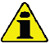 For safety precautions see Par. 2.4 .Before proceeding with operation, read  Par. 3.2.2 .Do not use the engine with the oil level below the minimum.   ImportantFor safety precautions see Par. 2.4 .Before proceeding with operation, read  Par. 3.2.2 .Do not use the engine with the oil level below the minimum.Loosen the oil filler cap A .Add the type and amount of oil recommended ( Tab. 2.1 and Tab. 2.2 ).
Fig 4.1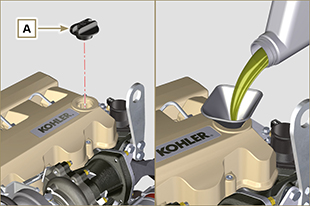 Before checking oil engine needs to be level.Remove the oil dipstick B and check that the level is up to but does not exceed the MAX .If level is not at the MAX . level, add additional oil.Re-tighten the cap A .
Fig 4.2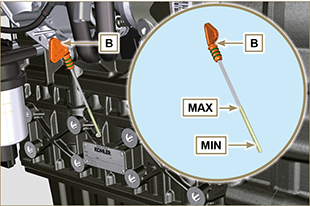 NOTE : Click on the right to play the procedure.https://www.youtube.com/embed/AKB8FW8k5rY?rel=0NOTE: Before proceeding with any operation on the engine, stop it and allow it to cool.   Warning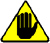 
Presence of steam pressurized coolant danger of burns.



Loosen the cap A and fill the radiator with coolant composed of:
50% ANTIFREEZE and 50% decalcified water.Top liquid up until the pipes inside the radiator are covered by about 5 mm. Do not overfill the radiator, but leave room for the coolant to expand.For engines equipped with expansion tank, pour in fluid until reaching the max level mark.Loosen the screw C , release any air and tighten the screw C (Tightening torque of 50 Nm - Fig. 4.5).Re-tighten the cap A .After a few hours of operator, stop the engine and allow the liquid to cool returns to a ambient temperature and check the coolant level again.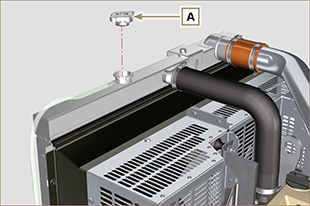 Fig. 4.3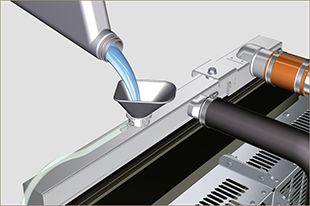 Fig. 4.4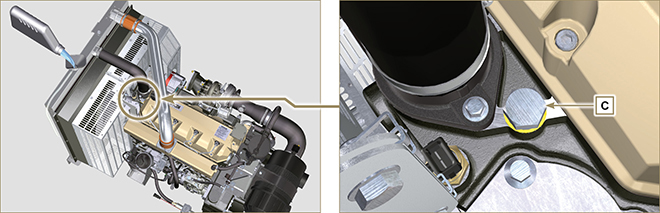 Fig. 4.5Fig. 4.5NOTE: Click on the right to play the procedure.https://www.youtube.com/embed/yOjLfc_iDs8?rel=0CLEANING AND CHECKINGCLEANING AND CHECKINGCLEANING AND CHECKINGCLEANING AND CHECKINGCLEANING AND CHECKINGCLEANING AND CHECKINGOPERATION DESCRIPTIONPERIOD (HOURS)PERIOD (HOURS)PERIOD (HOURS)PERIOD (HOURS)PAR.OPERATION DESCRIPTION1002505005000PAR.Engine oil level (8)5.3Coolant level (8) (9)5.7Water presence in fuel filter5.9Cartridge dry-type air filter (2)5.4Radiator heat-exchange surface and Intercooler (2) (8)5.5Alternator belt (8)5.8Rubber hose (intake air / coolant)5.6Fuel hose--Starter Motor (6)--Alternator (6) --REPLACEMENTREPLACEMENTREPLACEMENTREPLACEMENTREPLACEMENTREPLACEMENTOPERATION DESCRIPTIONOPERATION DESCRIPTIONPERIOD (HOURS)PERIOD (HOURS)PERIOD (HOURS)PAR .OPERATION DESCRIPTIONOPERATION DESCRIPTION50020005000PAR .Cartridge dry-type air filter (2)Cartridge dry-type air filter (2)6.4Intake manifold hose (air filter - intake manifold) (6) (7)Intake manifold hose (air filter - intake manifold) (6) (7)--Coolant hoses (6) (7)Coolant hoses (6) (7)--Fuel line hose (6) (7)Fuel line hose (6) (7)--Alternator beltPoly-V belt heavy environmental condition (6)--Alternator beltPoly-V belt standard condition (6)--CoolantOAT (6)--CoolantHOAT (6)(10)--ENGINE OIL AND OIL FILTER CARTRIDGE REPLACEMENTENGINE OIL AND OIL FILTER CARTRIDGE REPLACEMENTENGINE OIL AND OIL FILTER CARTRIDGE REPLACEMENTENGINE OIL AND OIL FILTER CARTRIDGE REPLACEMENTENGINE VERSIONPERIOD (HOURS)PERIOD (HOURS)PAR.ENGINE VERSION250500PAR.KDI Mechanical Injection Tier 3 – Stage IIIA (1)6.16.2KDI Mechanical Injection Uncertified Engines (1) (11)6.16.2FUEL FILTER AND PREFILTER CARTRIDGE REPLACEMENTFUEL FILTER AND PREFILTER CARTRIDGE REPLACEMENTFUEL FILTER AND PREFILTER CARTRIDGE REPLACEMENTFUEL FILTER AND PREFILTER CARTRIDGE REPLACEMENTENGINE VERSIONPERIOD (HOURS)PERIOD (HOURS)PAR.ENGINE VERSION250500PAR.KDI Mechanical Injection Tier 3 – Stage IIIA (1)6.3KDI Mechanical Injection Uncertified Engines (1)6.3     Important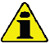 Before proceeding with operation, read  Par. 3.2.2 .Do not use the engine with the oil level below the minimum.Remove the oil dipstick B and check that the level is up to MAX .Pour in recommended oil until reaching the MAX level mark.Reinstall the oil dipstick B completely..Re-tighten the cap A (Fig. 5.2) .
Fig. 5.1


Fig. 5.2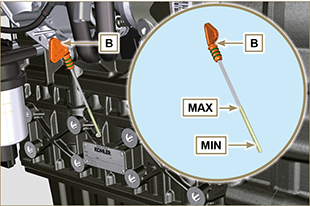 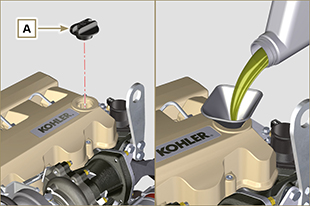      Importante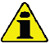 Before proceeding with operation, read  Par. 3.2.2 .  NOTE : Components not necessarily supplied by KOHLER .Release the two clasps F of the cover A .Remove the cartridge B .Clean the inside components A and D with a damp cloth.Do not use compressed air , repeatedly tap the front side E on a flat surface.Reinstall:
- cartridge B .
-the cover A checking the right tightness of clasps F .
Fig 5.3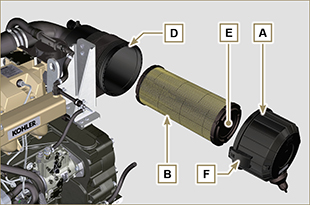    Danger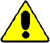 For safety precautions see Chap. 3 .NOTE: Component not necessarily supplied by KOHLER .    Important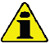 Before proceeding with operation, read  Par. 3.2.2 .Wear safety goggles when using compressed air.The radiator heat-exchange surface must be cleaned on both.
Check the radiator heat-exchange surface D .Clean the surface with a brush soaked in special detergent if it is clogged.
Fig 5.4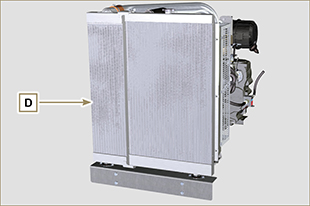      Danger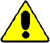 For safety precautions see Chap. 3 .The check is carried out by exerting a slight deflection or bending along the pipe and near the hose clamps. Components must be replaced if they have clear signs of cracks, tears, cuts, leaks and do not retain a certain degree of elasticity.   Important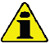 Before proceeding with operation, read  Par. 3.2.2 .If hoses are damaged contact an authorized KOHLER workshop.
Fig 5.5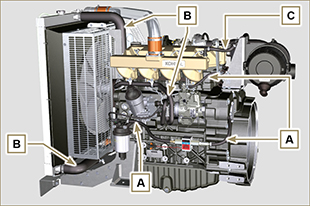  Check that the:Fuel system hoses A are intact.Cooling circuit hoses B .Vent system pipes C .Air system ducts D .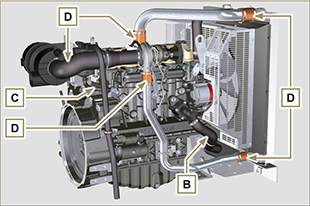 Fig 5.6     Important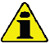 Before proceeding with operation, read  Par. 3.2.2 .     Danger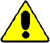 For safety precautions see Chap. 3 .NOTE : Before proceeding with any operation on the engine, stop it and allow it to cool.     Warning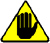 Presence of steam pressurized coolant danger of burn.
NOTE : Component not necessarily supplied by KOHLER .Start the engine without the radiator cap A .Top liquid up until the pipes inside the radiator are covered by about 5 mm.Top up if necessary.Do not overfill the radiator, but leave room for the coolant to expand.Reinstall radiator cap AFor engines equipped with expansion tank (B) , check that the fluid is until reaching the max level markNOTE : For coolant filling see Par. 4.6 .   Warning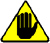 Before starting make sure that the radiator cap and cap, if present, are installed correctly to avoid spillage of liquid or vapour at high temperatures.
Fig 5.7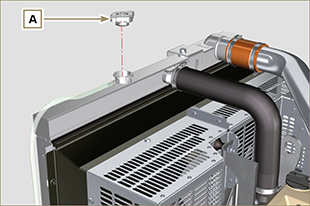      Important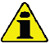 Before proceeding with operation, read  Par. 3.2.2 .   Warning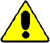 For safety precautions see Chap. 3 .NOTE : The poly-v belt is not adjustable.Check the belt A condition, if worn out or deteriorated, replace it.NOTE : Make sure that the ribs of the belt A are inserted correctly into the grooves of the pulleys B (as shown in D1 and D2 ).
Start the engine and run it for some minutes, then turn off it, and let it cool down at ambient temperature.
Check by the appropriate tool that at point p the tension value is between 149 and 196 Hz .NOTE : If the poly-v belt tension results out of the above mentioned values contact KOHLER authorised workshops for replacement.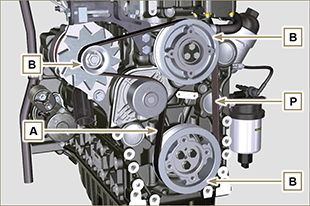 Fig 5.8

Fig 5.9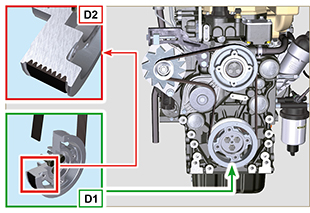      Important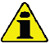 Before proceeding with operation, read  Par. 3.2.2 .     Danger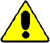 For safety precautions see Chap. 3 .Gently loosen the water drain plug A without removing it.Spill out the water if present.Re-tighten the water drain plug A as soon as the fuel spills.
Fig 5.10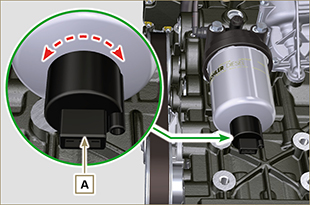 Before storing the engine check that:The environments are not humid or exposed to bad weather. Cover the engine with a proper protective sheet against dampness and atmospheric contaminants.The place is not near electric panel.Avoid storing the engine in direct contact with the ground.If the machine is not used for a certain amount of time, follow the operations below:If the machine is not used for a certain amount of time, follow the operations below:Operations for the engine5.5Operations for the engine5.5   Danger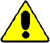 Disconnect the negative wire (-) from the battery to avroid accidental engine stating.
   Important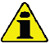 Before proceeding with operation, read  Par. 3.2.2Place engine on level sur face to ensure accurate measurement of oil level.Before proceeding, perform the operation described in Par. 6.2 - Point 1. NOTE : Perform this operation with warm engine, to get a better fluidity of the oil and get a full discharge of oil and impurities contained in it.


Loosen the oil filler cap A (Fig. 6.1) .Remove the oil dipstick B .Remove the oil drain plug D and the gasket E (the oil drain plug is on both sides of the oil sump).Drain oil in an appropriate container.
(For the exhausted oil disposal, refer to Par. 6.5 DISPOSAL and SCRAPPING ).Replace gasket E .Tighten the drain oil plug D (tightening torque at 50 Nm ).Perform the operation described in Par. 6.2 - point 2 to 5. 
Add the type and amount of oil recommended ( Tab. 2.1 and Tab. 2.2 ). Important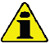 Do not exceed the MAX level on the dipstick.Fit and remove the oil dipstick B to check the level.
Pour in fluid until reaching the MAX level mark.Upon completion, reinstall the oil dipstick B completely.Tighten the cap A.   
Fig. 6.1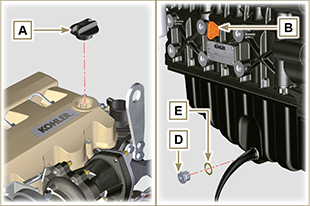 
Fig. 6.2
 
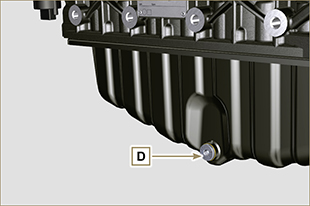 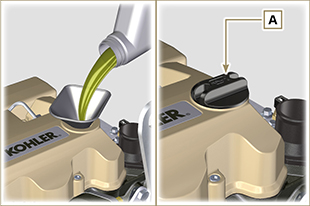 Fig. 6.3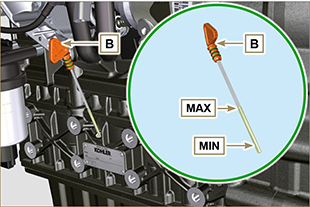 Fig. 6.4NOTE: Click on the right to play the procedure.https://www.youtube.com/embed/-KMhwZDDs9g?rel=0   Important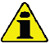 Before proceeding with operation, read  Par. 3.2.2   Warning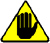 Electric/pneumatic screwdrivers are forbidden.In case of low use replace il 12 months.For disposal of oil filter cartridge and fuel filter refer to Par. 6.5 DISPOSAL and SCRAPPING .Unscrew cartridge holder cover  A by performing three complete turns and wait 1 minute..
NOTE : this operation allows to oil contained in the support F to flow into the oil sump in the correct way.Unscrew cartridge holder cover A and check that the oil in the lub. oil filter support F has flowed towards the oil sump.Remove the cap A as well as the oil cartridge B from the oil filter support.
Fig 6.5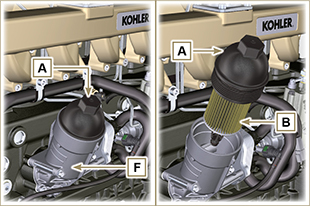 Remove and replace the oil cartridge B with a new one.
Remove and replace the gaskets C, D and E with new ones.
Fig 6.6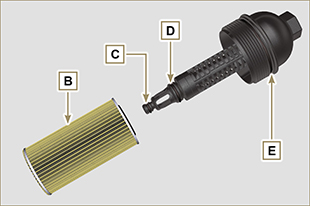 Fit and tighten the cover A on the oil filter support F , tightening it with a torque wrench G (tightening torque of 25 Nm ).
Fig 6.7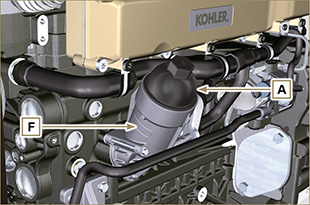 NOTE: Click on the right to play the procedure.https://www.youtube.com/embed/lGMrGAceKXE?rel=0   Important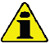 Before proceeding with operation, read  Par. 3.2.2    Warning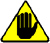 In case of low use replace il 12 months.For disposal of oil filter cartridge and fuel filter refer to  Par. 6.5 DISPOSAL and SCRAPPINGUnscrew the filter cartridge A from the holder B .Unscrew the fuel water sensor D .Replace the gasket C .Lubricate the gasket E .Screw the new filter cartridge A .   Important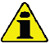 
• Do not fill the new cartridge A with fuel.
Turn the key on the control panel to the ON position.
The electric pump F sends fuel to the filter B and then the injection pump G .Loosen the air bleeding screw F on fuel filter bracket B and the screw E on the injection pump G .Procure a suitable container to collect the fuel.Loosen the air bleeding screw H on fuel filter bracket B .
The air inside the circuit and the filter will begin to escape from the screw H .Tighten the bleeding screw H (tightening torque of 1.5 Nm ) when the fuel begins to flow.
Fig 6.8


Fig 6.9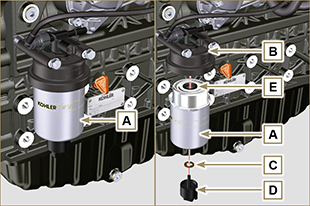 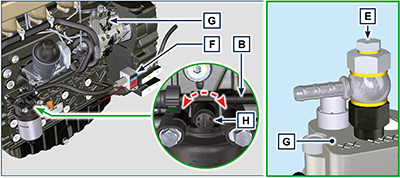    Important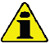 Before proceeding with operation, read  Par. 3.2.2.NOTE : Component not necessarily supplied by KOHLER .Release the two fastenings F of the cover A .Remove the cartridge B .Reinstall:
- the new cartridge B .
-the cover A checking the right tightness of fastenings F .
Fig. 6.11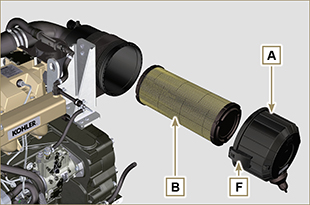 In case of scrapping, the engine shall be disposed of in appropriate locations, in conformity with the law in force.Before scrapping, it is necessary to separate the rubber or plastic parts from the rest of the components.The parts only composed of plastic material, aluminium and steel can be recycled if collected by the appropriate centers.Waste oil must properly be recycled and disposed of in the correct way to safeguard the environment. According to the laws in force, it is classified as hazardous waste, therefore it must be collected by the appropriate centers.THE ENGINE MUST BE IMMEDIATELY TURNED OFF WHENTHE ENGINE MUST BE IMMEDIATELY TURNED OFF WHEN1Warning RED light turn on2The oil pressure indicator light turns on while running3The engine rpms suddenly increase and decrease4A sudden and/or unusual noise is heard5Colour the exhaust fumes suddenly darkensTROUBLESPOSSIBLE CAUSESOLUTIONPAR.Warning YELLOW light turn onEngine ECU has detect a malfunctionsContact KOHLER authorised workshops--The engine does not startSulphated battery terminals corrodedClean the battery terminals--The engine does not startBattery voltage too lowRecharge the battery or replace it--The engine does not startLow fuel levelRefuel4.4The engine does not startFrozen fuelContact KOHLER authorised workshops--The engine does not startClogged fuel filterReplace with a new filter6.3The engine does not startAir suction in fuel systemContact KOHLER authorised workshops--The engine does not startClogged air filterReplace with a new filter6.4The engine does not startClogged pipesContact KOHLER authorised workshops--The engine does not startIntake or exhaust system cloggedReplace with a new fuse; if the problem persists,
Contact KOHLER authorised workshops--The engine does not startIntake or exhaust system cloggedContact KOHLER authorised workshops--Engine starts but stopsInefficient electrical connectionsClean the electrical contacts; if the problem persists,
Contact KOHLER authorised workshops--Engine starts but stopsSulphated battery terminalsClean the battery terminals--Engine starts but stopsClogged fuel filterReplace with a new filter and clean the tank--Engine starts but stopsClogged fuel pipesContact KOHLER authorised workshops--Engine doesn't rev upSafety protocol in startingWait some seconds--Engine doesn't rev upThrottle to MAX in startingRelease the throttle and wait some seconds--RPM instability at idle speedClogged fuel pipesContact KOHLER authorised workshops--Numero dei giri al minimo bassoClogged fuel pipesContact KOHLER authorised workshops--Numero dei giri al minimo bassoPoor quality fuelClean the tank and refuel with quality fuel2.5Blue smokeHigh oil sump levelReplace the engine oil; if the problem persists,
Contact KOHLER authorised workshops--Blue smokeClogged air filterReplace with a new filter6.4Excessive fuel consumptionClogged air filterReplace with a new filter6.4Excessive fuel consumptionHigh oil sump levelReplace the engine oil; if the problem persists,
Contact KOHLER authorised workshops--Engine lost its initial performanceClogged air filterReplace with a new filter6.4Engine lost its initial performanceClogged fuel pipesContact KOHLER authorised workshops--Engine lost its initial performanceCheap fuelClean the tank and refuel with quality fuelEngine lost its initial performanceHigh oil sump levelReplace the engine oil; if the problem persists,
Contact KOHLER authorised workshops--Slow accelerationClogged fuel filterReplace the fuel filter6.3Engine jerkingClogged fuel pipesContact KOHLER authorised workshopsEngine overheatsInsufficient coolant levelFill up to the level4.6Engine overheatsHigh oil sump levelReplace the engine oil; if the problem persists,
Contact KOHLER authorised workshops--Engine overheatsClogged radiatorClean the radiator; if the problem persists, contact KOHLER authorised workshops--KOHLER DIESEL ENGINES GLOBAL WARRANTY TERMS1.  WARRANTY PERIODKohler Co. warrants to the End User that each Diesel engine will be free from manufacturing defects in materials or workmanship in normal service for the applicable coverage period or operating hours (whichever comes first) set forth below, provided the engine is operated and maintained in accordance with Kohler Co.’s instructions and manuals.* Major component defects are failures related to crankcase casting, cylinder head casting, crankshaft, crankshaft pulley, camshaft, connecting rod, flywheel, oil pump.For the Warranty Period stated above, the period begins on the date of purchase of the finished equipment on which the engine is installed.  If no hour meter is installed on the application, the Operating Hours will be calculated as 4 hours of use per day for 5 days per week beginning on the date of purchase.Kohler Co.’s obligation under this warranty is expressly limited, at its option, to an appropriate adjustment, repair or replacement of such part or parts as found to be defective following an inspection by Kohler Co. or an authorized service facility designated by Kohler Co.Parts/components that are scheduled to be replaced as part of the required maintenance schedule will be covered under   Kohler Co.’s warranty from date of purchase of the part up to the first scheduled replacement point for the subject parts/ components.All other Spare Parts items are covered by the above warranty provided that the repairs have been executed by Kohler Co or by an Authorized Kohler Service Dealer.2.  EXCLUSIONSThe following items are not covered by this warranty.Damage caused by: (i) an accident or casualty; (ii) unreasonable use or neglect; (iii) normal wear; (iv) premature wear from improper maintenance; (v) improper storage; (vi) old or contaminated fuel left within the fuel system, which includes but is not limited to tanks, fuel lines, or fuel injection components; (vii) unapproved modifications.Failures caused by: (i) faulty repairs made by any party other than Kohler Co. or an authorized service facility designated by Kohler Co.; (ii) use of non-Kohler replacement service parts; or (iii) additional damages caused by a lack of prescribed actions as a result of an alarm light activation, either caused by fault or negligence or un-attended use of the engine; (iv) an act beyond the control of Kohler Co., which includes but is not limited to theft, vandalism, fire, lightning, earthquake, windstorm, hail, volcanic eruption, flood or tornado. Transportation charges or travel expenses in connection with the repair or replacement of defective parts on the engine.Engine accessories such as fuel tanks, clutches, transmissions, power drive assemblies, and batteries, unless supplied or installed by Kohler Co.Engines installed in an application not formally reviewed by Kohler.Rental of other equipment during performance of warranty repairs All items subject to wear and to periodical maintenance such as listed in the Use & Maintenance Manual (such as air, oil or fuel filters, belts etc.) are warranted for a period equal to the prescribed interval of replacement as listed in the Manual.Fuel, lubricating oil, coolant/antifreeze.IMPLIED OR STATUTORY WARRANTIES, INCLUDING THOSE OF MERCHANTABILITY AND FITNESS FOR A PARTICULAR PURPOSE, ARE EXPRESSLY LIMITED TO THE DURATION OF THIS WRITTEN WARRANTY. KOHLER CO. MAKES NO OTHER EXPRESS WARRANTY, NOR IS ANYONE AUTHORIZED TO MAKE ANY ON KOHLER CO.’S BEHALF. KOHLER CO. AND/OR THE SELLER SHALL NOT BE LIABLE FOR SPECIAL, INDIRECT, INCIDENTAL, OR CONSEQUENTIAL DAMAGES OF ANY KIND.3.  TO OBTAIN WARRANTY SERVICEThe repair shall be executed by a KOHLER Authorized Service Dealer designated by Kohler.USA & CANADA:List of Authorized dealers can be found by visiting www.kohlerengines.com or telephone 1-800-544-2444 (U.S.A. and Canada) ENGINE DIVISION, Kohler Co., Kohler Wisconsin EUROPE, MIDDLE EAST, AND ASIAList of Authorized dealers can be found by visiting dealers.kohlerpower.it .CENTRAL AND SOUTH AMERICAList of Authorized dealers can be found by visiting  dealers.kohlerpower.it .CHINA AND ASIA PACIFICList of Authorized dealers can be found by visiting  dealers.kohlerpower.it .INDIAList of Authorized dealers can be found by visiting  dealers.kohlerpower.it .Note: Specific Warranty Terms and conditions do apply to engines directly sold in India.4.  OWNER'S WARRANTY RESPONSIBILITIESAs the off-road engine owner, you are responsible for the performance of the required maintenance listed in your Use & Maintenance Manual. Kohler Co. recommends that you retain all receipts covering maintenance on your off-road & marine engine, but Kohler Co. cannot deny warranty solely for the lack of receipts or for your failure to ensure the performance of all scheduled maintenance.As the off-road & marine engine owner, you should however be aware that Kohler Co. may deny you warranty coverage if your off-road & marine engine or a part shows signs of malfunction or failed due to abuse, neglect, improper maintenance or unapproved modifications.Your engine is designed to operate on diesel fuel only. Diesel fuel an all other fluids used shall comply with the recommendation listed in the Use & Maintenance Manual. Use of any other fuel or fluids may result in your engine breakage, premature wear or no longer operating in compliance with the California & US EPA emissions requirements. You are responsible for initiating the warranty process. The ARB & US EPA suggests that you present your off-road & Marine engine to a Kohler Co. dealer as soon as a problem exists. The warranty repairs should be completed by the dealer as expeditiously as possible.5.  COVERAGEKohler Co. will repair or replace emission control system parts, components and sub-assemblies found to be defective with respect to materials or workmanship at no cost to you including engine exhaust system related diagnosis, labor and parts, provided that no un-authorized modification of any kind has been executed on the engine, and its parts, components and sub-assemblies.The choice and responsibility of the decision to repair or replace an emission control system defect will be solely that of Kohler Co. Emission control system parts/ components covered by the Federal and California Emission Control Systems Limited Warranty are listed belowengine is defective, the part will be repaired or replaced by Kohler Co.Parts/components that are scheduled to be replaced as part of the required maintenance schedule will be covered under   the warranty provisions for a period of time up to the first scheduled replacement point for the subject parts/ components. Subsequent damage to other engine components as a direct result of a warrantable failure an exhaust emission part/ component will be covered under the warranty provisions described herein.6.  MAINTENANCE AND REPAIR REQUIREMENTSThe owner is responsible for the proper use and maintenance of the engine. Kohler Co. recommends that all receipts and records covering the performance of regular maintenance be retained in case questions arise. If the engine is resold during the warranty period, the maintenance records should be transferred to each subsequent owner. Kohler Co. may not deny warranty repairs solely because of the lack of repair, maintenance or failure to keep maintenance records.Normal maintenance, replacement or repair of emission control devices and systems may be performed by any repair establishment or individual; however, warranty repairs must be performed by a Kohler authorized service center.7.  CALIFORNIA AND FEDERAL EMISSION CONTROLWARRANTY STATEMENT, OFF-ROAD & MARINE DIESEL  ENGINES (USA ONLY)The California air resources board (carb), U.S. environmental protection agency (EPA), and Kohler Co. are pleased to explain the emission control system warranty on your [current model year – {2+ current model year}] off-road compression ignition and marine (diesel) engine. In California (“the state”) and US EPA regulated region, new heavy-duty off-road & marine engines must be designed, built and equipped to meet the state’s and US EPA anti-smog standards. The warranty period shall begin on the date the engine or equipment is delivered to an ultimate purchaser. Kohler Co. must warrant the emission control system on your engine for the periods of time listed in the section below, provided there has been no abuse, neglect or improper maintenance of your engine.Your emission control system may include parts such as the fuel injection system and the air-induction system. Also included maybe hoses, belts, connectors and other emission related assemblies. When a warrantable condition exists, Kohler Co. will repair your heavy-duty off-road & marine engine at no cost to you including diagnosis, parts and labor. The owner shall not be charged for diagnostic labor that leads to the determination that a warranted part is in fact defective, provided that such diagnostic work is performed at a warranty station.MANUFACTURER’S WARRANTY COVERAGEThe [current model year – {2+ current model year}] heavy-duty off-road & marine engines are warranted for the periods listed below. If any emission-related part on your engine is defective, the part will be repaired or replaced by Kohler Co.MARINE DIESEL ENGINEAlternatorA component that transforms mechanical energy into AC electrical energy.Authorised workshopKohler authorised service centre.BoreInternal diameter of the cylinder in combustion engines.CatalystA device in charge of filtering exhausted gas.CombustionChemical reaction of a mixture composed of fuel and fuel (air) inside a combustion chamber.Common RailA high-pressure "Common Duct" that produces a constant supply of fuel directly to the injectors.EC"European Community".ECSEmission Control SystemEPAEnvironmental Protection Agency. The United States' authority that safeguards the environment; its duty is to govern and control polluting emissions.Fig.Figure.GalvanisedMaterial that has undergone surface protection treatment.Heavy conditionsType of extreme condition referred to the work environment in which the engine is used (very dusty - dirty area, or in a contaminated environment due to various types of gas).IntercoolerAir-cooling element under pressure from the turbo situated between the turbine and intake manifold.KDIKohler Direct InjectionMaintenance - periodicA group of maintenance actions that have the sole objective to control and replace elements on their expiry, without modifying or improving the functions carried out by the system, neither increasing the value nor improving performance.MaxMaximum.Methyl esterIt is a mixture of products by means of a chemical conversion of oils and animal and/or vegetable fat, which is used to produce Biofuel.Min.Minutes.MinMinimum.ModelModel, engine identification plate, which indicates the engine's model.Par.Paragraph.ParaffinFatty and solid substance that may form inside the diesel.Poly-VPoly-V, the name associated with a service belt, which derives from the profile of its section that is constructed with joined Vs.Ref.Reference.s/nSerial number (engine identification name plate) indicating the engine identification series/chassis number.Spec.Specification, (engine identification name plate) indicating the engine version.Tab.Table. Tightening torqueA term indicated for installation of threaded components and which is determined by means of a unit of measurement Nm.TMTurbo MechanicalTurbochargerDevice that compresses air intake by sending it to the intake manifold by means of a turbine.Used oilOil altered by operation or time, which is no longer compliant for correct lubrication of the components.Waste-Gate valveA device, which is directly or automatically controlled, used to limit the pressure of exhaust gas inside the turbine.SYMBOLS AND UNITS OF MEASUREMENTSYMBOLS AND UNITS OF MEASUREMENTSYMBOLS AND UNITS OF MEASUREMENTSYMBOLS AND UNITS OF MEASUREMENTSYMBOLUNIT OF MEASUREMENTDESCRIPTIONEXAMPLEαdegreeRotation/inclination angle1°cm 2square centimetreArea1 cm 2ØmillimetreCircumferenceØ 1 mmNmnewton-metreTorque1 NmmmmillimetreLength1 mmµm1/1000 of a millimetre (micron)Length1 µmHhourTime1 hg/kWgrammes per kilowatt per hourSpecific consumption1 g/kWhkg/hkilogramme per hourMax. flow rate1 kg/hLt./min.litres per minuteFlow rate1 Lt./min.Lt./hlitres per hourFlow rate1 Lt./hppmparts per millionPercentage1 ppmNnewtonForce1 NAAmpereIntensity of electrical current1 Agr.grammeWeight1 gr.kgkilogrammeWeight1 kgWWattPower1 W.kWkiloWattPower1 kWpapascalPressure1 paKPaKilopascalPressure1 KPabarbarometric pressurePressure1 barmbar (1/1000 bar)barometric pressurePressure1 mbarRResistanceResistance to electrical current (referred to a component)1 ΩΩohmResistance of electrical current1 ΩRpmrevs per minuteRotation of an axis1 RpmRaaverage roughness expressed in micronsRoughness1 Ra°Cdegree centigradeTemperature1°CVVoltElectrical voltage1 V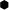 millimetreHex-head capscrew 1 mm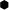 cm 3cubic centimetreVolume1 cm 3Lt.litreVolume1 Lt.